Publicado en  el 21/05/2015 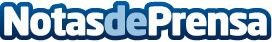 Los ROV han sellado ya tres puntos de fuga del Oleg NaydenovDatos de contacto:Nota de prensa publicada en: https://www.notasdeprensa.es/los-rov-han-sellado-ya-tres-puntos-de-fuga-del_1 Categorias: Construcción y Materiales http://www.notasdeprensa.es